MESLEKLERİ EŞLEŞTİRİYORUMGelişim Alanı:KariyerYeterlik Alanı:Kariyer FarkındalığıKazanım/Hafta:Tanıdığı mesleklerin özelliklerini açıklar/ 20. HaftaSınıf Düzeyi:2. SınıfSüre:40 dk (Bir ders saati)Araç-Gereçler:Çalışma Yaprağı-1Çalışma Yaprağı-2Uygulayıcı İçin Ön Hazırlık:Çalışma Yaprağı-1 tahtaya asılır.Çalışma Yaprağı-2 öğrenci sayısı kadar çoğaltılır.Süreç (Uygulama Basamakları):Etkinliğin amacının tanıdığı mesleklerin özelliklerini açıklamak olduğu öğrencilere vurgulanır.Öğrencilere “Hangi meslekleri tanıyorsunuz? ”Peki bu mesleklerin özellikleri nelerdir?” soruları yöneltilir. Öğrencilerin cevapları alındıktan sonra Çalışma Yaprağı-1 tahtaya asılır ve burada yer alan mesleklerin özelliklerinin öğrenciler tarafından incelenmesi istenir. Öğrencilere Çalışma Yaprağı-2 dağıtılır. Aşağıdakine benzer bir açıklama yapılır:“Sevgili öğrenciler, sizlere dağıtmış olduğum Çalışma Yaprağı-2’de bazı mesleklere ilişkin özellikler çeşitli mesleklere ilişkin resimler yer almaktadır. Sizden bu açıklamaları dikkatlice okuyup resimlerle meslek özelliklerinizi eşleştirmenizi istiyorum. Bunun için süreniz 10 dakikadır.”Çalışma Yaprağı-2 tamamlandıktan sonra aşağıdaki sorularla süreç devam ettirilir:Tanıdığınız mesleklerle ilgili farklı neler öğrendiniz?Bunların dışında tanıdığınız başka meslekler var mı? Bu mesleklerin özellikleri nelerdir?Bugün ilk kez duyduğunuz meslekler oldu mu? İlk kez duyduğunuz mesleklerle ilgili neler fark ettiniz?Paylaşımlar alındıktan ve sınıf etkileşimine yeterli süre ayrıldıktan sonra aşağıdakine benzer bir açıklama ile süreç sonlandırılır:“Bugün yakın çevremizde gördüğümüz bazı mesleklerin özelliklerini öğrendik. Aslında insanların ilgi ve yeteneklerini kullanabilecekleri yüzlerce meslek alanı var. Zaman geçtikçe ve yakın çevremiz genişledikçe daha farklı meslekler öğreneceğiz bunların özelliklerini bilmek hayatımızı kolaylaştıracaktır.”  Kazanımın Değerlendirilmesi:Çalışma Yaprağı-1’de yer alan meslekler öğrencilere dağıtılır. Her öğrenciden bu mesleklerin özelliklerini yansıtabilecekleri bir resim çizmeleri ya da bir poster hazırlamaları istenebilir. Öğrencilerden gelen resimler ve posterler sınıf panosunda bir süre sergilenebilir.Uygulayıcıya Not:     Özel gereksinimli öğrenciler için;Çalışma Yaprağı-1 de yer alan yazıların puntoları büyütülebilir ve mesleklerin görselleri de tahtaya yapıştırılarak materyaller uyarlanabilir.Çalışma Yaprağı-2’de yer alan mesleklerden belli sayıda mesleği eşleştirmesi sağlanarak etkinlik basitleştirilebilir.Sorular basitleştirilerek öğrencilerin sürece katılımları desteklenebilir.Etkinliği Geliştiren:Tayyibe Yaman AkpınarÇalışma Yaprağı-1Çalışma Yaprağı-2BENİM MESLEĞİM NE?: Aşağıdaki ifadeleri kim söylemiştir? Görsellerle eşleştirelim.Çalışma Yaprağı-1Çalışma Yaprağı-2BENİM MESLEĞİM NE?: Aşağıdaki ifadeleri kim söylemiştir? Görsellerle eşleştirelim.Çalışma Yaprağı-1Çalışma Yaprağı-2BENİM MESLEĞİM NE?: Aşağıdaki ifadeleri kim söylemiştir? Görsellerle eşleştirelim.PİLOT 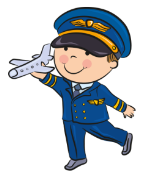 Ev, okul gibi binaların, köprülerin tasarımlarını yaparım ve planlarını çizerim.. Ofis ortamında çalışırım.ÖĞRETMEN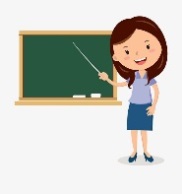 PİLOT Lezzetli yemekler yaparım. Yemekhanelerde, otellerde ve lokantalarda çalışırım.ÖĞRETMEN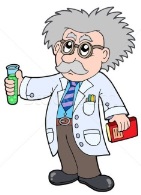 BİLİM İNSANIİnsanlar anlaşamadıklarında ve mahkemeye başvurduklarında, mahkemelere katılır insanların haklarını savunurum. POLİS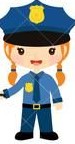 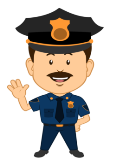 BİLİM İNSANIHastaları muayene eder, iyileştiririm. Hastanede çalışırım. POLİSRESSAM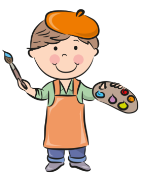 Çocuklara yeni bilgiler öğretir, beceriler kazandırırım ve okulda çalışırım.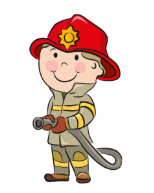 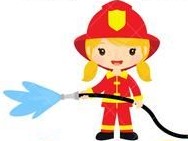 İTFAİYECİRESSAMSuçlularla mücadele eder, insanların güvenliğini sağlarım ve Emniyet Müdürlüğünde çalışırım.İTFAİYECİ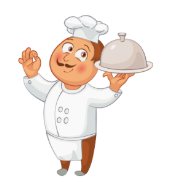 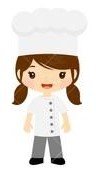 AŞÇIDoğanın, insanların resimlerini yaparım ve yaptığım resimleri galeride sergilerim.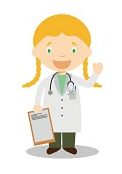 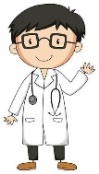 DOKTORAŞÇIUzayda araştırma ve incelemeler yapar, öğrendiğim bilgileri dünyadakilere aktarırım.DOKTOR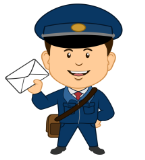 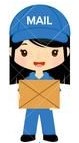 POSTACI/KARGOCUTarım ve hayvancılıkla uğraşırım. İnsanların beslenme ihtiyaçlarının karşılanmasına katkıda bulunurum.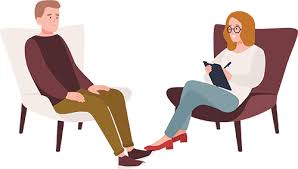 PSİKOLOJİK DANIŞMAN/ PSİKOLOGPOSTACI/KARGOCUUçak kullanırım. İnsanların şehirden şehre, ülkeden ülkeye seyahat etmesini sağlarım.PSİKOLOJİK DANIŞMAN/ PSİKOLOGASTRONOT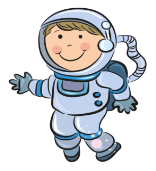 Tahtalardan mobilyalar yaparım. Testere, çekiç ve vidalarla çalışırım.AVUKAT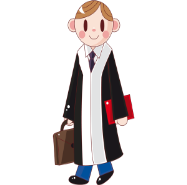 ASTRONOTMesleğimi yaparken iğne, iplik, makas, mezura gibi malzemeler kullanırım. Kumaşlardan giysiler dikerim. AVUKATÇİFTÇİ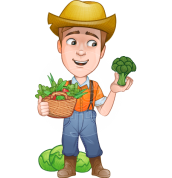 Bilim alanlarında araştırmalar yapar, insanlara faydalı araç gereçler icat ederim.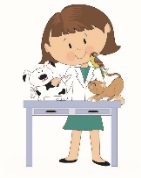 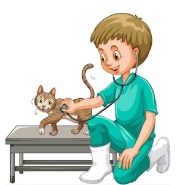 VETERİNERÇİFTÇİYangınları söndürürüm. İnsanların ve hayvanların bana ihtiyacı olduğunda onları kurtarırım.VETERİNER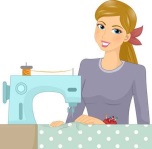 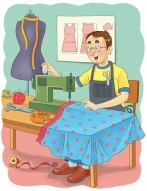 TERZİMektup, paket, kargo gibi adrese gönderilmiş olan postaları yerine ulaştırırım.MARANGOZ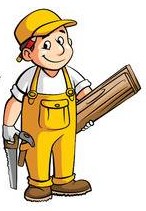 TERZİHayvanları tedavi eder, iyileşmelerine yardımcı olurum.MARANGOZ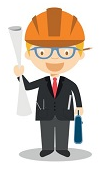 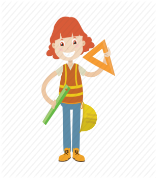 MİMARVatanımı ve milletimi korurum. Orduda çalışırım.ASKER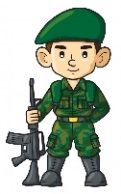 MİMARİnsanların yaşadıkları problemleri dinler ve onlara yardımcı olurum.ASKER